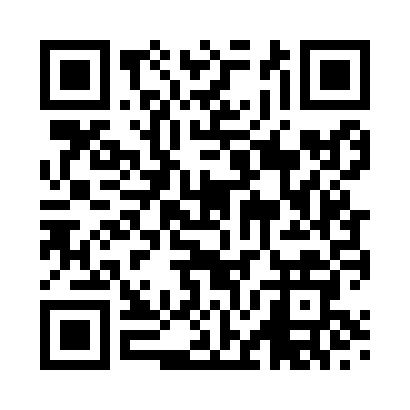 Prayer times for Penmachno, Gwynedd, UKMon 1 Jul 2024 - Wed 31 Jul 2024High Latitude Method: Angle Based RulePrayer Calculation Method: Islamic Society of North AmericaAsar Calculation Method: HanafiPrayer times provided by https://www.salahtimes.comDateDayFajrSunriseDhuhrAsrMaghribIsha1Mon3:064:541:196:599:4411:322Tue3:074:551:196:599:4411:313Wed3:074:561:206:599:4311:314Thu3:084:561:206:589:4311:315Fri3:094:571:206:589:4211:316Sat3:094:581:206:589:4211:317Sun3:104:591:206:589:4111:308Mon3:105:001:206:579:4011:309Tue3:115:011:216:579:3911:3010Wed3:115:021:216:579:3811:2911Thu3:125:041:216:569:3811:2912Fri3:135:051:216:569:3711:2913Sat3:135:061:216:559:3611:2814Sun3:145:071:216:559:3511:2815Mon3:155:081:216:549:3311:2716Tue3:155:101:216:549:3211:2717Wed3:165:111:216:539:3111:2618Thu3:175:121:226:539:3011:2619Fri3:185:141:226:529:2911:2520Sat3:185:151:226:519:2711:2421Sun3:195:171:226:509:2611:2422Mon3:205:181:226:509:2511:2323Tue3:205:201:226:499:2311:2224Wed3:215:211:226:489:2211:2225Thu3:225:231:226:479:2011:2126Fri3:235:241:226:469:1911:2027Sat3:235:261:226:459:1711:1928Sun3:245:271:226:449:1511:1829Mon3:255:291:226:439:1411:1830Tue3:265:301:226:429:1211:1731Wed3:275:321:226:419:1011:16